CIA New Technology Subcommittee AGENDA 2023New Technology Subcommittee members 2022:Claude Weber, Luxembourg (chairman)Steve Ireland, Australia (member)Erwin Pellegrom, The Netherlands (member)Marc Andre, Switzerland (member)Bengt Stener, Sweden (member)2022 Minutes / Points of actionBalloon Live project – Update, status and further developmentFinancesWatchmefly developmentsRecommendations for large eventsTrainingOther developmentsWRL reportReports on other new technologyWork in and with other SC/WGsOther itemsJanuary, 2023Claude Weber, New Technology Subcommittee ChairmanFÉDÉRATION AÉRONAUTIQUE INTERNATIONALE

BALLOONING COMMISSION (CIA)
COMMISSION D’AEROSTATION
CIA Plenary 
Hasle-Rüegsau, Switzerland
15-18 March 2023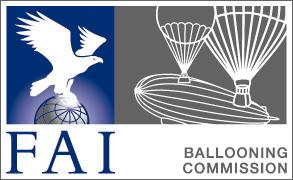 